Elevrådsmøde fredag d. 16/11-2018 kl. 10.00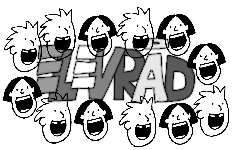 DAGSORDENElevråd 2018/19:  Liam (A5)Minna (A4)Sebastian (B4)Mathias (B1) (suppleant til fælleselevrådet)Lukas (B3) (suppleant, hvis afbud fra Mathias og Sebastian)Emma (C1) (næstformand)Mille (C1) (Formand)Fraværende: Liam, Lukas Valg af ordstyrer: SebastianValg af referent: HelleGennemgang af punkter ved formandenØkonomi ved David (afbud fra David, så vi tager punktet næste gang) Gennemgang af sidste fælleselevrådsmøde Der var et kursus om samarbejde til fælleselevrådsmødet. Det var fint. Jeppe snakkede meget om danske skoleelever (DSE). Vi snakkede om, hvor vi gerne vil rejse hen med fælleselevrådet.  Der blev besluttet, at fælleselevrådet skal en tur til Bruxelles med bus lånt fra ungdomsskolen. Det er en hel uge. Emma og Mille vil gerne med. Fælleselevrådet blev vist rundt på Birkhovedskolen. Det er en stor skole. Der skal afholdes fælleselevrådsmøde på NHS. Helle skal booke lokalet og Helle skriver til Jesper for dato og tjekker op på om Berit skal sørge for noget (mundligt referat af Emma og Mathias)Punkter til drøftelse: Svævebane (punkt fra sidste møde) Nogle elever mener at svævebanen er ustabil og usikker.  Er den sikker nok? Har Liam spurgt Benny eller Johnny? (afbud fra Liam, punktet udskydes til næste gang)Dækgyngerne i afd. A (punkt fra sidst) har ståltråd som stikker ud af dækkene - Har Liam snakket med Johnny og Benny? (afbud fra Liam, punktet udskydes til næste gang)Nye hvide striber på fodboldbanen (punkt fra sidst).  Der er et ønske om, at fodboldbanen bliver malet op. Har Liam spurgt Johnny og Benny? (afbud fra Liam, punktet udskydes til næste gang)Affald i naturen. Der er forslag om en dag hvor man samler affald i naturen og en præmie til den klasse der har samlet mest ind. Der bliver snakket om udfordringer ved dette. Fra afd. B og C frygtes at det bliver for konfliktfyldt og de er mest til at droppe ideen. Minna mener at det er en god ide for afd. A og vil undersøge det nærmere.Forældredag for hele skolen Vi snakker om fordele og ulemper ved sådan et arrangement. Der er mange som bor på bosted og derfor ikke har forældre som kan komme. Minna tænker, at det kunne være hyggeligt og at det vil give mulighed for at lære flere at kende.  Sebastian, Mathias, Emma og Mille giver udtryk for, at der kan være elever i afd. B og C som vil føle sig udenfor. Der er mange som har det svært med deres forældre og de kan være bange for, at det ender i konflikter. Der er mange som bor på bosted og derfor ikke har forældre som kan komme.Kunstbane til fodbold Mille vil undersøge hvad det koster.Præsentation af NHS på hjemmesiden.  Lars aftaler tidspunkt og ugedag med elevernes voksne. Emma giver udtryk for, at hun ikke er helt sikker på, at hun har lyst til at være med, da hun ikke ved, om hun kan finde ud af det. Vi aftaler at hun prøver at tage med, og hvis hun synes at det er for svært, så finder vi en anden. Evt.  intetHelle/kontaktlærer elevrådet, Mille/Formand elevrådet